LES NOMBRES DECIMAUX (3)Compétence : Lire sur une droite graduée.Ecris le nombre correspondant à chaque point :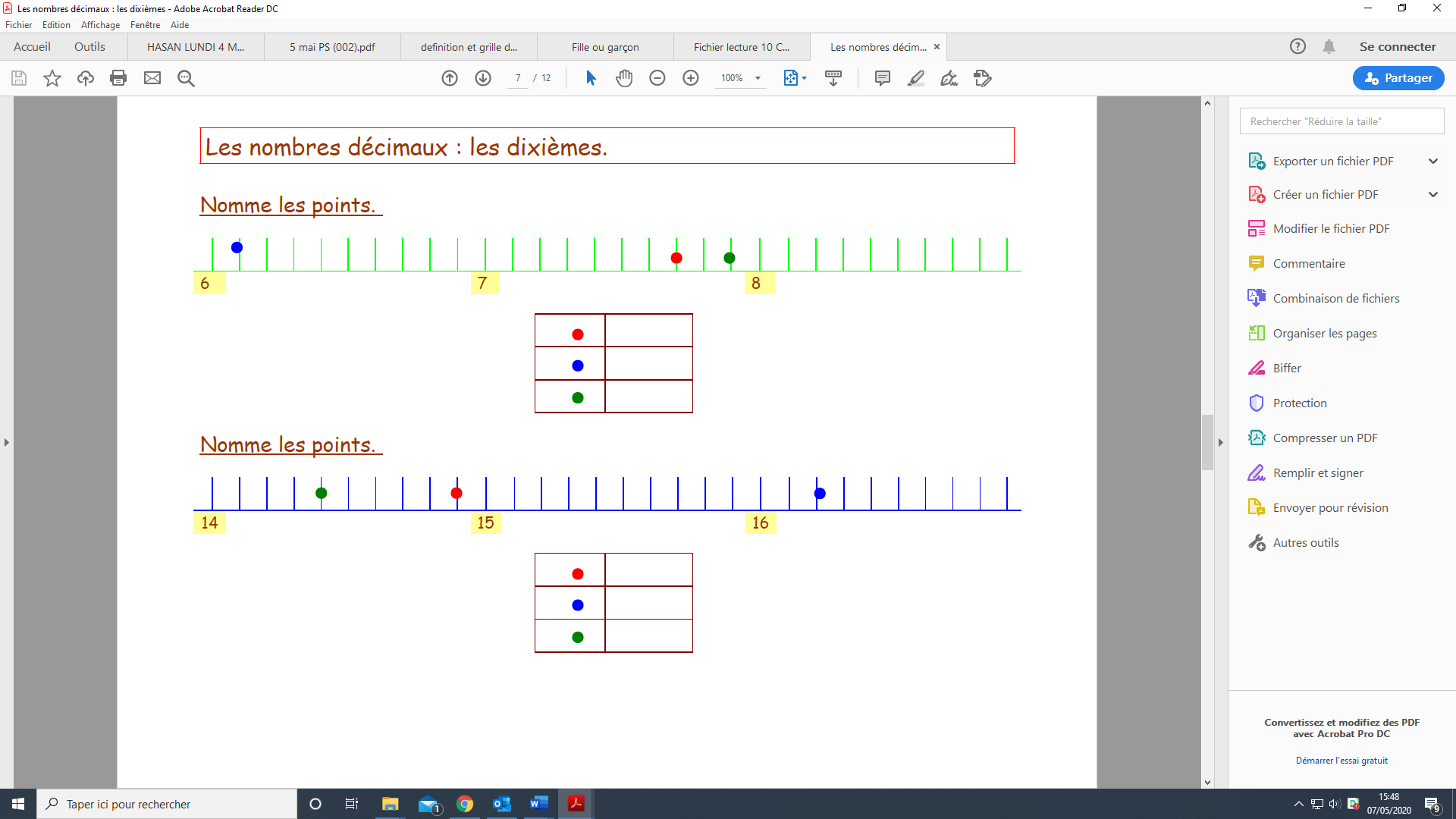 A toi de placer sur la droite : 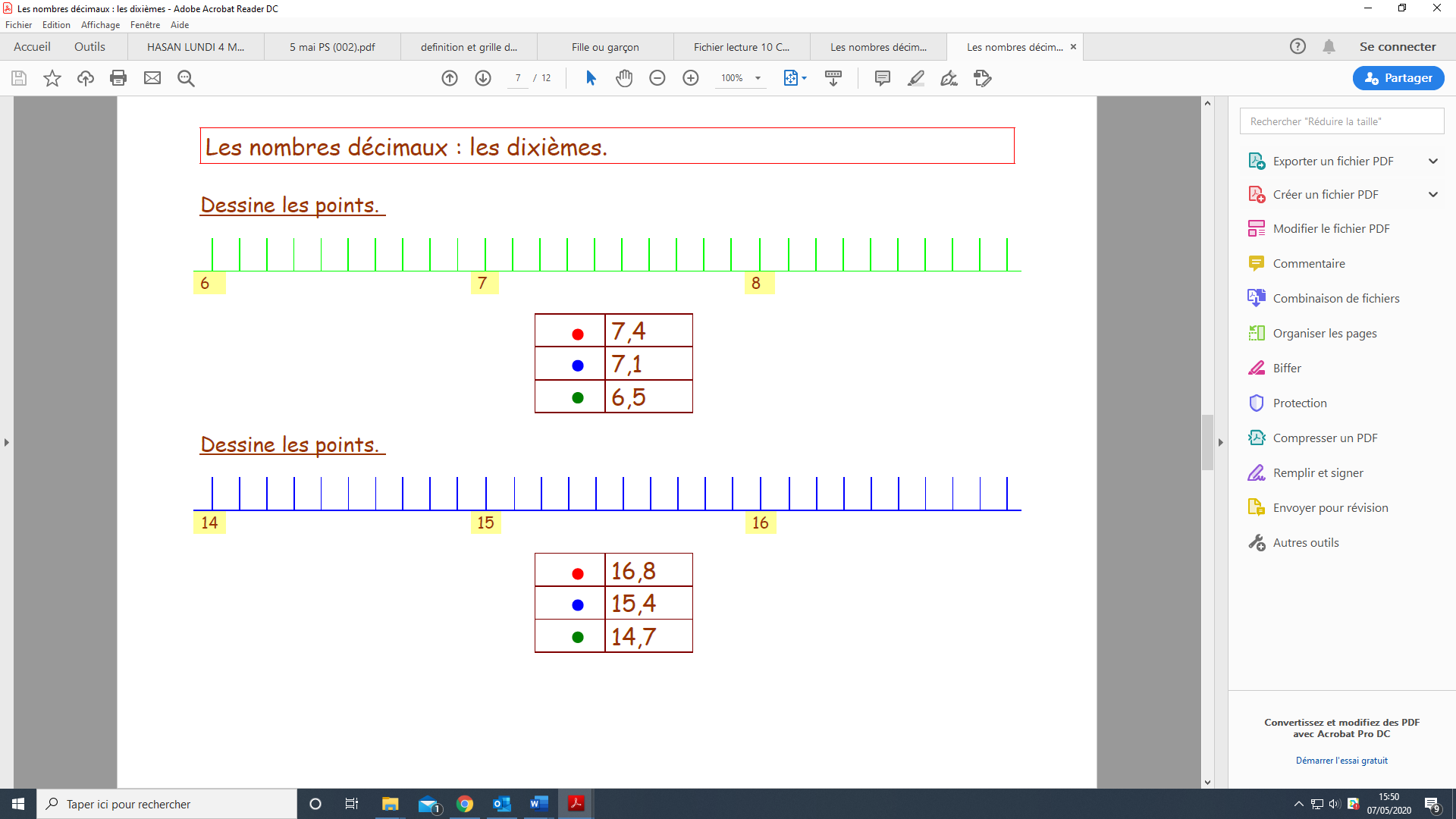 LES NOMBRES DECIMAUX (4)Compétence : Lire sur une droite graduée.Ecris le nombre correspondant à chaque point :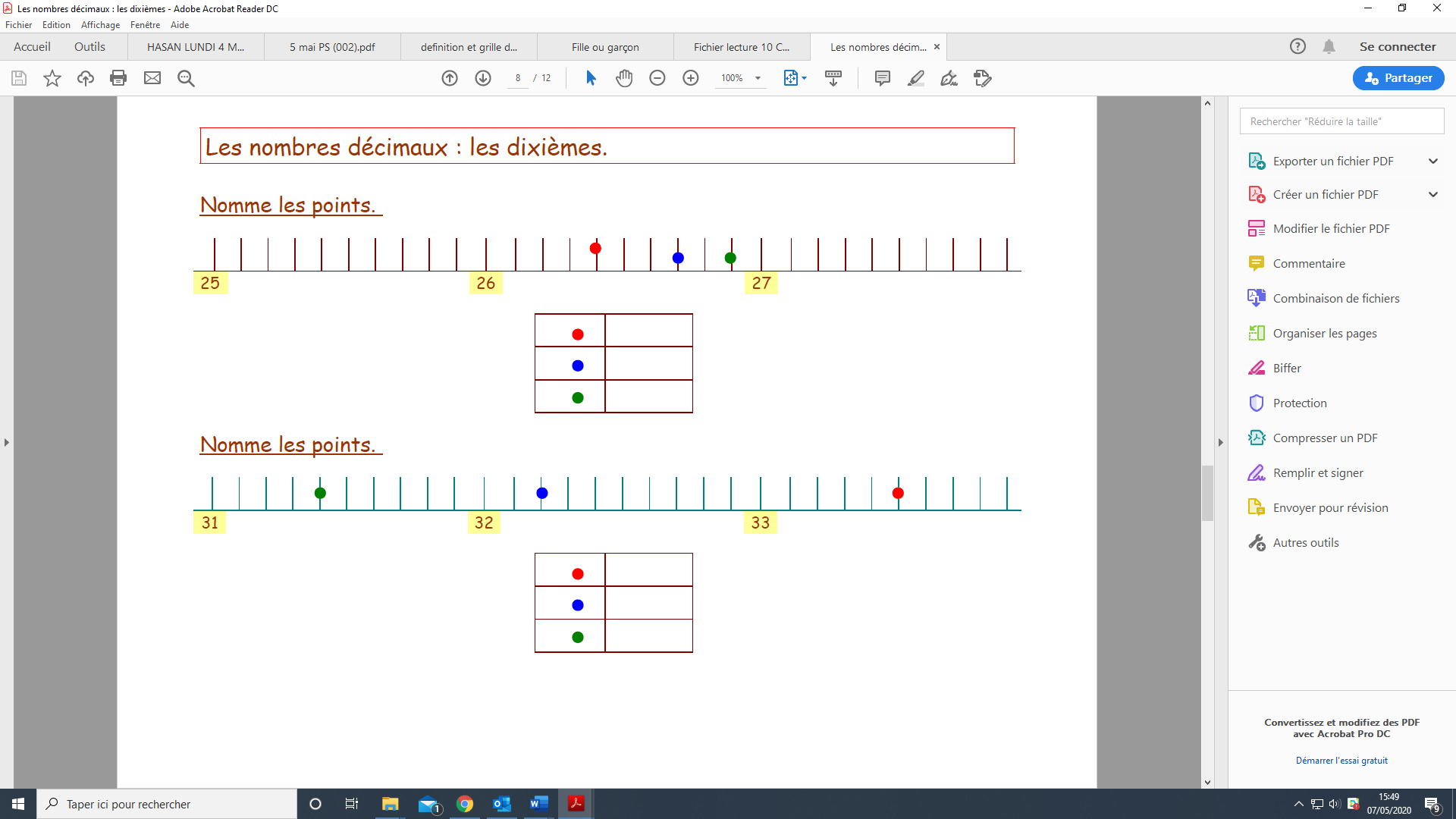 A toi de placer sur la droite :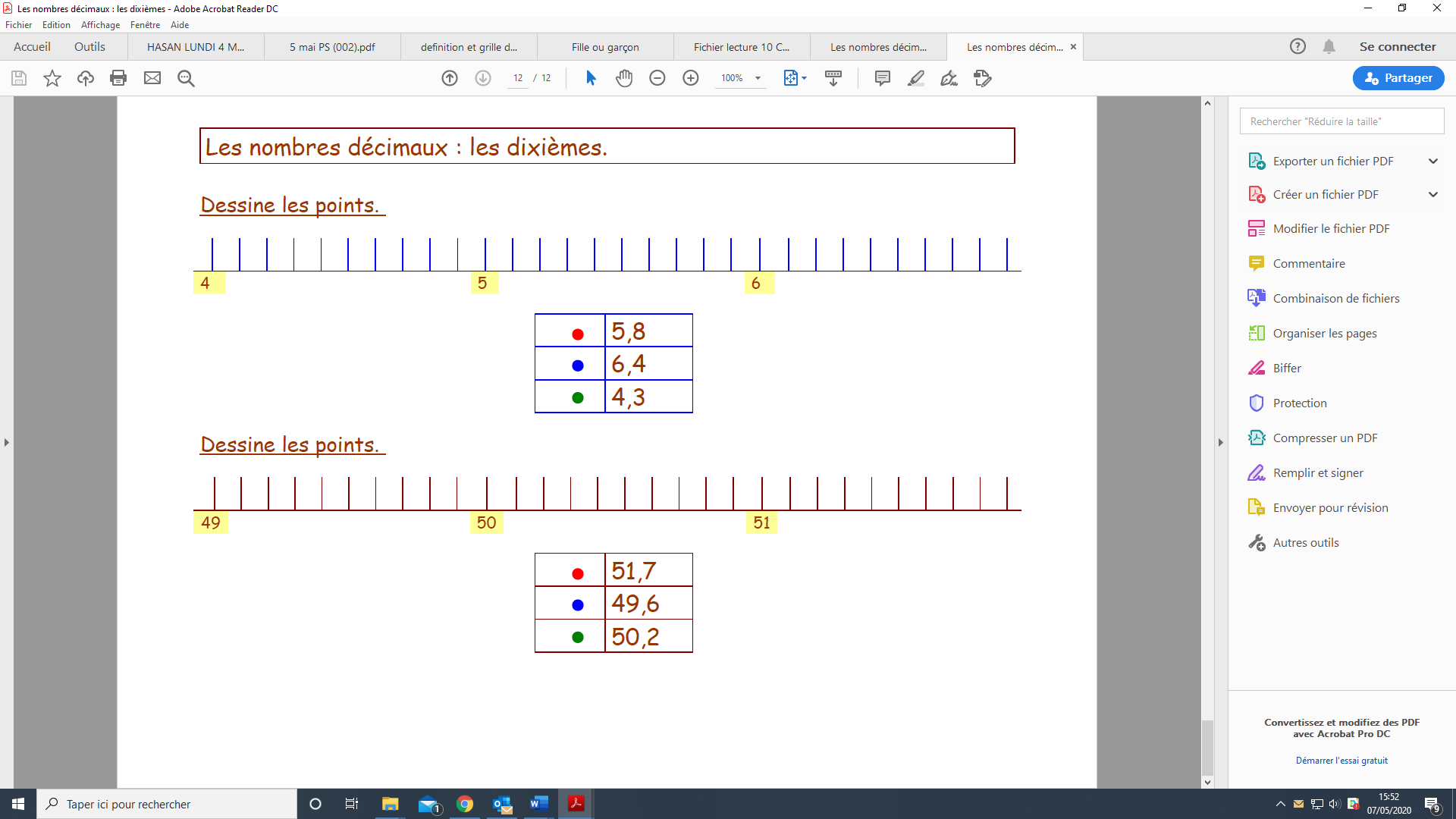 